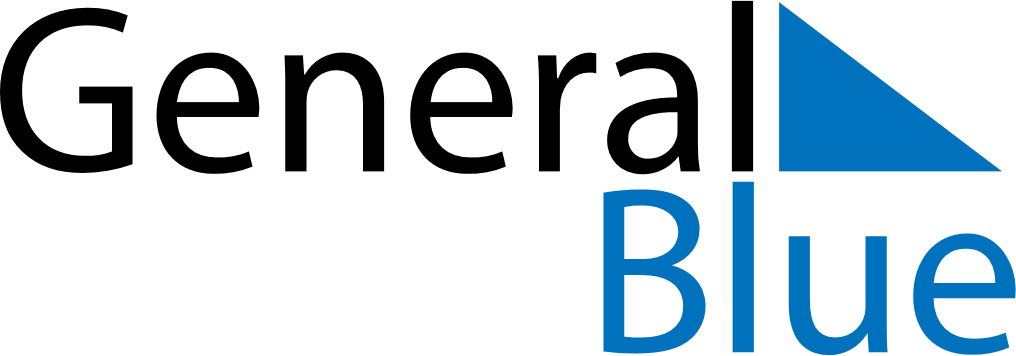 February 2026February 2026February 2026February 2026SpainSpainSpainSundayMondayTuesdayWednesdayThursdayFridayFridaySaturday123456678910111213131415161718192020212223242526272728